ООО УК «СИБТЕНЗОПРИБОР»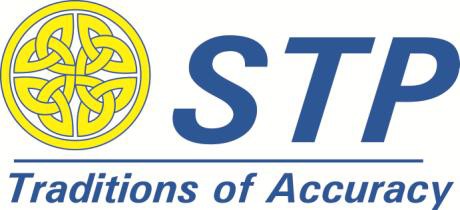 650070, Кемеровская область, г. Кемерово,пер. Щегловский, д. 1, офис 4 ИНН 4205274144, КПП 420501001, ОГРН 1134205022093, Расч./счет 40702810726000000671 КЕМЕРОВСКОЕ ОТДЕЛЕНИЕ N 8615ПАО СБЕРБАНК РОССИИ Г. КЕМЕРОВО Кор./счет 30101810200000000612, БИК 043207612Телефон приемной:   8(384-2)  77-75-35;  Факс:   8 (384-54) 4-72-82МОЛОТКОВЫЙ ПРОБООТБОРНИКОпросный лист №_______________Характеристики взвешиваемого материала:наименование материала:   	- плотность материала, т/м3:....................................................................................................- минимальный размер частиц материала, мм:......................................................................- максимальный размер частиц материала, мм:.....................................................................- наибольшая линейная плотность материала, кг/м:.............................................................- наименьшая линейная плотность материала, кг/м:.............................................................материал подается равномерно:	да	нетматериал прилипает к ленте:	да	нетТехнические характеристики конвейера:- минимальнаяпроизводительность конвейера, т/ч:.............................................................- максимальная производительность конвейера, т/ч:...........................................................- ширина конвейерной ленты, мм:..........................................................................................- толщина конвейерной ленты, мм:........................................................................................	- скорость движения конвейерной ленты, м/с:......................................................................- угол наклона конвейера, º:.....................................................................................................- длина конвейера, м:................................................................................................................расстояние между прямой и обратной ветвями конвейерной ленты, мм:........................Режим работы пробоотборника:- Объем пробы, см3:................................................................................................................- Количество проб в 12 ч. смену...........................................................................................5. Сечение конвейерного става (свой вариант приложите к опросному листу):6. Размеры ролика:Исполнение конвейерного става:Ваш вариант: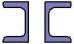 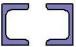 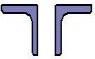 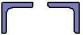 7. Температурный диапазон в месте эксплуатации, ºС:.................................................9. Расстояние от пробоотборника до шкафа управления , м:.......................................Способ доставки оборудования:самовывоз со склада г. Топки, Кемеровской обл.;-доставка осуществляется Поставщиком.Объем дополнительных работ, выполняемых Поставщиком:шефмонтаж и пусконаладочные работы.Дополнительная комплектация:- Револьверный пробонакопитель на ………………………………. 	порций.- Приемный бункер для хранения проб объемом  ……………..…. 	м3.- Вспомогательный конвейер для отвода пробы длинной  …….… 	м3.Схема расположения пробоотборника на ставе конвейера, максимально допустимые габариты и располагаемое вблизи оборудование и конструкции:Дополнительные требования:  	Заполненный опросный лист Вы можете направить нам по электронной почте info@sibtenzo.com.Для получения консультации Вы можете позвонить нам по телефону 8 (384-2) 67-22-92.Будем рады помочь Вам!!Пожалуйста, ответьте на все вопросы. Информация, полученная из заполненного Вами опросного листа, необходима нам для определения конструкции дозатора, который в наибольшей степени соответствует вашим требованиям.Пункты, отмеченные * - ОБЯЗАТЕЛЬНЫ К ЗАПОЛНЕНИЮ.        1.  Контактная информация        1.  Контактная информацияПредприятие:ФИО, должность контактного лицаТелефон, факс, E-Mail контактного лицаВариант 1: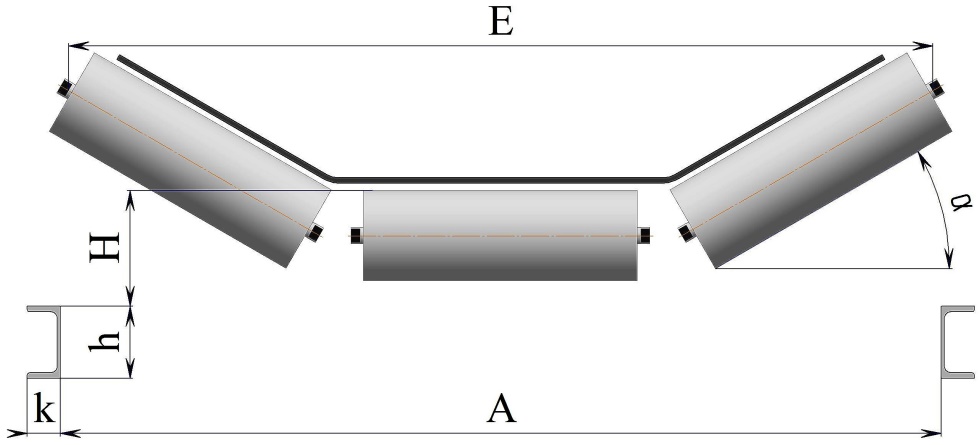 А= ммВариант 1:Вариант 1:Н= ммВариант 1:Вариант 1:Е= ммВариант 1:Вариант 1:k= ммВариант 1:Вариант 1:h= ммВариант 1:Вариант 1:α= º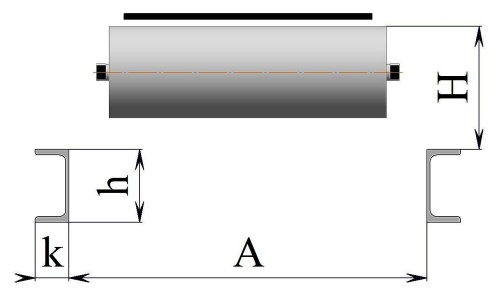 А= ммН= ммВариант 2:k= ммh= ммВариант 3: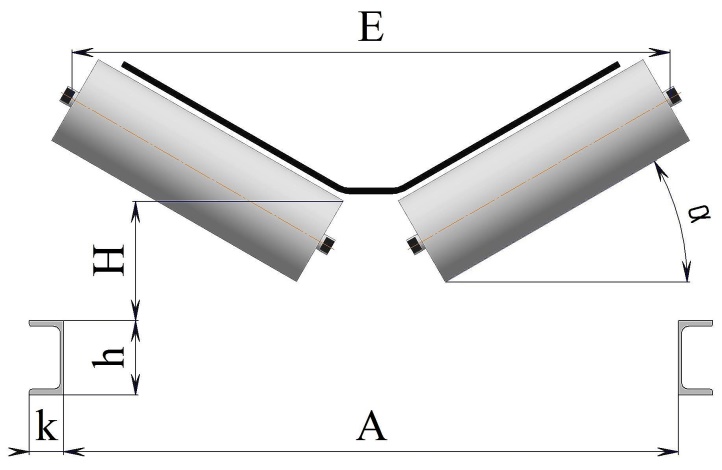 А=ммВариант 3:Вариант 3:Н= ммВариант 3:Вариант 3:Е= ммВариант 3:Вариант 3:k= ммВариант 3:Вариант 3:h= ммВариант 3:Вариант 3:α= º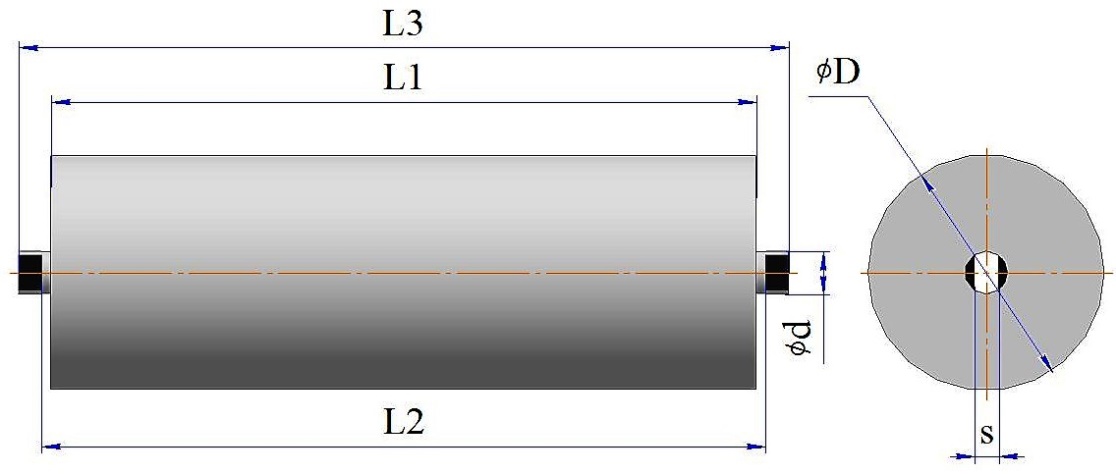 L1= ммL2= ммL3= ммd= ммD= ммs= мм